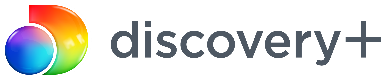 
Eating With My Ex: Going DutchDit zijn de eerste koppels van het nieuwe seizoen Eating With My Ex: Going Dutch!Amsterdam - dinsdag 5 april 2022, In het spiksplinternieuwe seizoen van Eating With My Ex: Going Dutch is de kijker weer een vlieg op de muur bij dates van bekende reality-exen. De ex lovers krijgen per gang een nogal ongemakkelijke vraag voorgeschoteld met betrekking tot hun verleden als stel, de break-up of over hun nieuwe relatie. Dit staat garant voor gênante, grappige, hartverwarmende en soms wat ongemakkelijke momenten. Zo is het een emotioneel weerzien voor co-ouders Jørney en Odim, moet Dusty nog wat kwijt aan zijn ex Lisa over een ruzie voorafgaand aan zijn ongeluk en zien Ricky en Jaydi elkaar weer voor het eerst sinds hun break-up. Zien de reality-exen heil in een verzoening of valt er niks meer te lijmen? Het nieuwe seizoen van Eating With My Ex: Going Dutch is vanaf vrijdag 29 april wekelijks te zien op discovery+.Voor die tijd is hieronder alvast meer te lezen over de dates in de eerste twee afleveringen. De overige deelnemers worden op een later moment bekend gemaakt.Jørney & Odim (in aflevering 1 vanaf vrijdag 29 april te zien) De liefde tussen Jørney en Odim bloeide op tijdens hun deelname aan seizoen 7 van Ex on the Beach. Al snel daarna werd bekend dat er een baby op komst was voor het stel. Jørney gaf haar leven in Nederland op en trok in bij Odim in Antwerpen. Helaas bleek Odim niet trouw te kunnen blijven aan zijn zwangere Jørney. Waarnaar de Brabantse beauty met haar dochtertje vertrok en hem nooit meer in haar leven wil hebben. Toch blijft Jørney met een hoop vragen achter over het dubbelleven van Odim en is hijzelf nog altijd hopeloos verliefd. Is er nog een kans dat zij weer een gelukkig gezinnetje gaan vormen met z'n tweeën en hun dochter? Jaydi & Ricky (in aflevering 1 vanaf vrijdag 29 april te zien) Jaydi, beter bekend van haar deelname aan Temptation Island met ex Sonny, viel als een blok voor verleider Ricky waarnaar zij een relatie kregen. Begin dit jaar besluit het stel een punt achter hun relatie te zetten en is hun break-up nog vers. Aan tafel blijkt dat de gevoelens voor elkaar nog diep zitten. Is er een verzoening in zicht of is het echt klaar tussen de twee? Dusty & Lisa (in aflevering 2 vanaf vrijdag 6 mei te zien) Ex on the Beach bad boy Dusty en zijn ex Lisa kennen elkaar uit Mallorca. Na een aantal maanden daten hield hun kortstondige relatie geen stand, want beiden zetten de bloemetjes ergens anders buiten. Kort voor het ongeluk van Dusty krijgt het stel ruzie en vliegt elkaar in de haren. Lisa zegt dingen waar ze later na het ongeluk veel spijt van heeft. Is bad boy Dusty na het ongeluk zachter geworden en kan hij het haar vergeven? Het nieuwe seizoen van Eating With My Ex: Going Dutch is vanaf vrijdag 29 april t/m vrijdag 3 juni wekelijks te zien op discovery+. De serie wordt geproduceerd door No Pictures Please. Neem voor pers- en / of interviewverzoeken contact op met: Charro-Nathan Tanamal | BAAS Amsterdam charro@baasamsterdam.comEINDE  Aanvullende informatie voor de redactie:
discovery+ is ‘the streaming home of real-life entertainment en sport’. Met een discovery+ Entertainment abonnement krijgt de kijker toegang tot een zeer uitgebreide catalogus aan real-life entertainment en met een discovery+ Entertainment & Sport abonnement behoort daartoe ook alle (live) sport content. discovery+ biedt de mogelijkheid om de nieuwste internationale en Nederlandse programma’s vooruit én terug te kijken, en geeft toegang tot de zeer uitgebreide content bibliotheek van Discovery. discovery+ is naast de app voor mobiel en tablet (iOS en Android) ook beschikbaar als webversie en te streamen naar een tv-scherm via Google Chromecast, Apple Airplay en Amazon Fire TV Stick. Daarnaast is discovery+ beschikbaar via de smart tv apps van Samsung, LG en Android en is discovery+ te streamen via tvOS en Amazon Prime Video Channels. Een discovery+ Entertainment abonnement kost €3,99 per maand of €39,99 per jaar (met gratis proefperiode van 7 dagen) en een discovery+ Entertainment & Sport abonnement kost €5,99 per maand of €59,99 per jaar. Ga voor meer informatie naar www.discoveryplus.com/nl.Discovery Benelux voert acht zenders in Nederland en acht in België, waarvan Discovery, TLC en Eurosport 1 in Nederland overal te ontvangen zijn en ID, Animal Planet, Discovery Science, Discovery World en Eurosport 2 digitaal. In Nederland bereiken de genoemde zenders maandelijks gemiddeld 10,0 miljoen kijkers (6+, januari- december 2021, exclusief Discovery World, bron: SKO). Daarnaast is via de video on demand service discovery+ een rijk aanbod van programma’s van Discovery, TLC, ID, Animal Planet, Discovery Science, HGTV, Food Network, MotorTrend en Eurosport 1 & 2 te bekijken. In Vlaanderen zijn Eurosport 1 en Discovery (sinds oktober 2009) analoog te ontvangen en TLC (sinds 30 maart 2015) digitaal. Animal Planet, Discovery Science, Discovery World, Eurosport 2 en ID zijn eveneens digitaal te ontvangen en bereiken maandelijks gemiddeld 3,3 miljoen kijkers (4+, januari-december 2021, exclusief Discovery World en Eurosport 2, bron: CIM TV Noord). Meer informatie over Discovery Benelux: www.discoverybenelux.nl of volg Discovery, TLC, ID, Eurosport en discovery+ op social media: Twitter (@discoverynl, @tlcnl, @Eurosport_NL), Facebook (facebook.com/discoverynl, facebook.com/tlcnl, facebook.com/InvestigationDiscoveryNL, facebook.com/EurosportNL, facebook.com/discoveryplus) en Instagram (instagram.com/discovery_nl, instagram.com/tlcnl, instagram.com/eurosportnl, instagram.com/discoveryplusnl).Discovery Benelux maakt deel uit van Discovery, Inc. Discovery, Inc. (Nasdaq: DISCA, DISCB, DISCK) is wereldwijd toonaangevend in de real life entertainmentindustrie en bereikt een trouw publiek van superfans met content die inspireert, informeert en entertaint. Discovery biedt elk jaar meer dan 8000 uur aan eigen producties en is wereldwijd leidend in de meest populaire content genres. Discovery is beschikbaar in meer dan 220 landen en gebieden -in 50 talen- en is een platforminnovator, waarbij via het digitale netwerkportfolio kijkers via elk scherm worden bereikt. Denk aan de TV-Everywhere producten zoals het GO portfolio, de direct-to-consumer streamingsdiensten zoals discovery+, Food Network Kitchen en MotorTrend OnDemand, alle social content via Group Nine Media, een samenwerking met de BBC op het gebied van ‘natural history’ en factual content, en een strategisch partnership met PGA TOUR om het internationale ‘Home of Golf’ te worden. De belangrijkste merken binnen het Discovery portfolio zijn Discovery, HGTV, Food Network, TLC, Investigation Discovery, Travel Channel, MotorTrend, Animal Planet, Science Channel, OWN: Oprah Winfrey Network - de zender van Oprah Winfrey waarmee Discovery samenwerkt, alsmede het multi-platform JV with Chip and Joanna Gaines, Magnolia Network in de US, Discovery Kids in Latijns- America en Eurosport, leider in het bieden van lokaal, relevante premium sportevenementen en ‘Home of the Olympic Games’ in Europa. Bezoek voor meer informatie http://corporate.discovery.com en volg @DiscoveryIncTV op sociale media.Discovery BeneluxMerwin Adamson, persvoorlichter discovery+, Discovery, TLC, Eurosport & IDM: +31 (6) 10 18 01 91 Email: merwin_adamson@discovery.com Beeldmateriaal: www.press.discovery.com